	Palm Bay Elementary 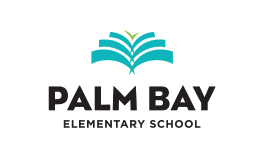 	FIELD TRIP FORM	2017  -   2018_____________________ of Palm Bay Elementary will be going to             (Grade/Group)Bay County Public Library and/or Balboa Walking Park on August 17,                       (destination)                                                                                                                                                                    (date)2017 – June 1, 2018.  They will leave school at Teacher’s discretion and return at                                                                                                                            (time)                                                                                            Teacher’s discretion .                          (time)Things my child should bring for the field trip:  Nothing needed.  This is a walking field trip.** All students should be dressed in accordance with the school dress code.---------------------------------------------------------------------------------------------------------------------Parents:  Please complete this bottom portion and return to your child’s teacher tomorrow.We understand the arrangements for the field trip and believe that the necessary precautions and plans for the care and the supervision of the children during the trip will be taken.  Beyond this, we will not hold the school, Palm Bay Education Group, or those supervising the trip responsible. We give consent for our child to participate in this field trip._______________________________      ________________________________                Child’s Name                              Parent or Guardian Signature_______________________________      ________________________________            Teacher’s Name                                                 DatePhone numbers where parents/guardians can be reached during the field trip:________________________________________       _________________________________________